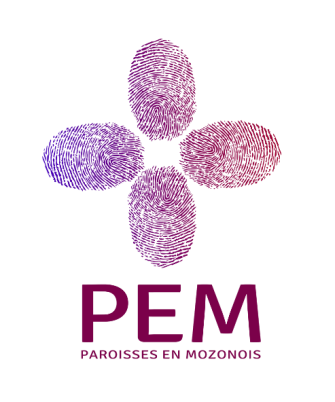 Compte rendu: CLA de la PAROISSE SAINT VICTOR en MOZONOIS du jeudi 05 mai 2022Personnes présentes : Julien HENRY, Hervé LARDENOIS, Christine PLANCON, Aurélie TINANT, Ludovic DEJAEGER et Marie-Christine PLATELET.Personne excusée : Séverine POISSONNETAprès un temps de prière, nous avons évoqué les différents points à l’ordre du jour :          1) Veillées de prière dans les différents villages de la paroisse2) Messe/Concert en juin3) Exposition cet été dans l'Abbatiale4) Questions diverses1) Veillées de prière :Les trois veillées de prière proposées pendant le Carême à Mouzon, à Beaumont et à Villers devant Mouzon ont été appréciées par les personnes présentes. Cette expérience est donc à renouveler.La prochaine aura lieu à Yoncq au mois de juin, la date reste à déterminer : soit le vendredi 10 juin ou le vendredi 17 juin à 18h30. Madame Tinant va se renseigner sur l’installation électrique dans l’église.Pour le mois de septembre nous irons à Amblimont.2) Messe/veillée :Le 25 juin à 18h30 à l’abbatiale le groupe belge GPS Trio viendra animer la messe. L’information apparait déjà sur leur site : www.gps-trio.beIl nous faut nous aussi communiquer : site et Facebook de l’espace missionnaire, feuilles de messe … Il faut récupérer le programme et les affiches (Christine va s’en charger). L’information peut peut-être paraitre sur le panneau lumineux de la ville…Il reste le projet d’un concert Pop Louange pour l’année prochaine. Deux noms ont été évoqués : Anima (Charleville Mézières) ? Glorious (mais en allant sur leur site on voit qu’ils demandent un public d’au moins 800 personnes et il y a d’autres exigences…)?  3) Exposition cet été dans l’abbatiale : Le thème de la moisson a été retenu. Plusieurs questions se posent : - Quand ? Le 25 juin en même temps que la messe/veillée ?- Comment l’annoncer ? Feuilles mensuelles, feuilles de messe, site de l’espace, panneau de la ville ?- Contenu ? Sélection d’une dizaine de phrases de la Bible en lien avec la moisson, des compositions artistiques (bouquets, bricolages, photos …) en lien avec le thème. Les volontaires pourraient s’inspirer d’une des phrases pour réaliser quelque chose.Séverine n’était pas présente mais elle a réfléchi à la question. C’est un document que sera joint au compte rendu.4) Questions diverses :- Pèlerinage à St Walfroy : Peu d’inscrits pour le moment. Le diocèse se charge de l’organisation.- Aménagement de l’Abbatiale : Afin de réduire la distance entre le prêtre et l’assemblée au cours des messes, différentes solutions ont été proposées : supprimer des bancs au fond de l’église, déplacer le baptistère pour le mettre au fond et disposer des bancs tout autour, déplacer l’autel mais se pose la question des enterrements … Il faut y réfléchir et trouver une solution pour septembre.